Р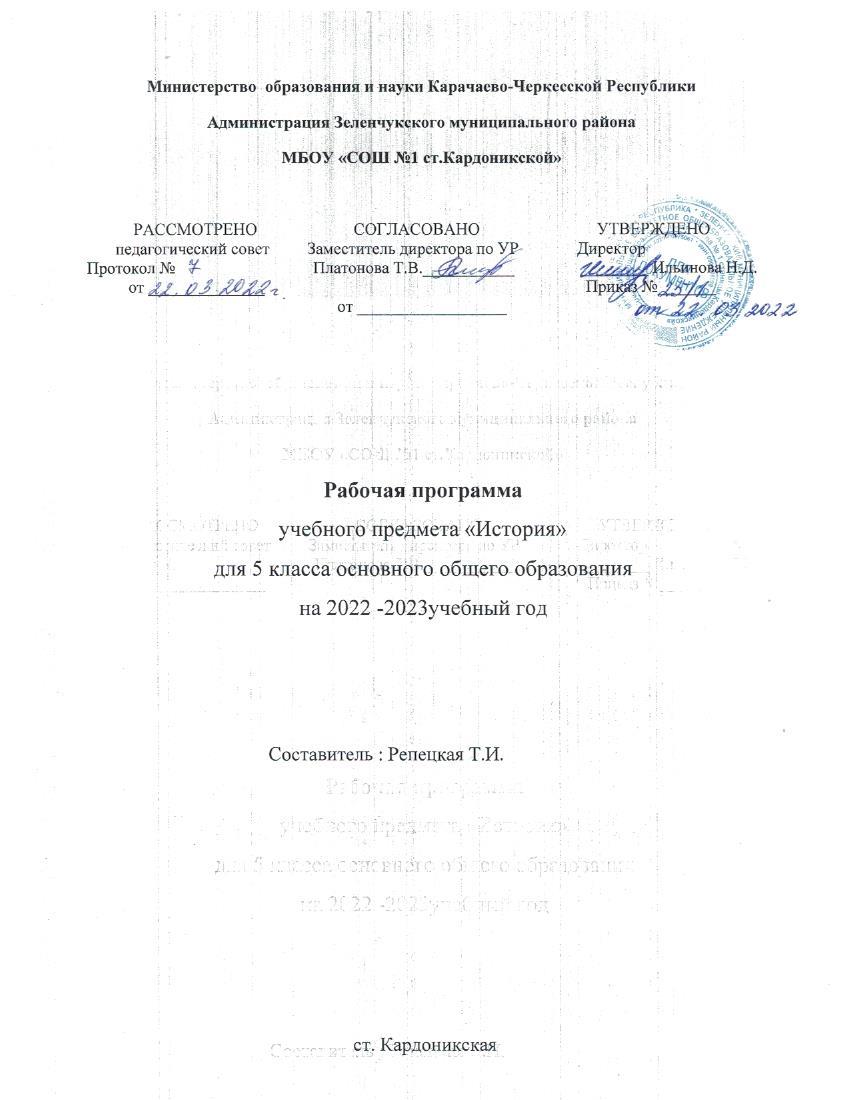 Рабочая программа по истории на уровне основ- ного общего  образования  составлена  на  основе  положений и требований к результатам освоения основной образователь- ной программы, представленных в Федеральном государствен- ном образовательном стандарте основного общего образования, а также с учетом Примерной программы воспитания ПОЯСНИТЕЛЬНАЯ ЗАПИСКАСогласно своему назначению примерная рабочая программа является ориентиром для составления рабочих авторских программ: она дает представление о целях, общей стратегии обучения, воспитания и развития обучающихся средствами учебного предмета «История»; устанавливает обязательное предметное содержание, предусматривает распределение его по классам и структурирование его по разделам и темам курса ОБЩАЯ ХАРАКТЕРИСТИКА УЧЕБНОГО ПРЕДМЕТА «ИСТОРИЯ»Место предмета «История» в системе школьного образования определяется его познавательным и мировоззренческим значе- нием, воспитательным потенциалом, вкладом в становление личности молодого человека История представляет собира- тельную картину жизни людей во времени, их социального, созидательного, нравственного опыта Она служит важным ре- сурсом самоидентификации личности в окружающем социуме, культурной среде от уровня семьи до уровня своей страны и мира в целом История дает возможность познания и понима- ния человека и общества в связи прошлого, настоящего и бу- дущего ЦЕЛИ ИЗУЧЕНИЯ УЧЕБНОГО ПРЕДМЕТА «ИСТОРИЯ»Целью школьного исторического образования является фор- мирование и развитие личности школьника, способного к са- моидентификации и определению своих ценностных ориенти- ров на основе осмысления и освоения исторического опыта своей страны и человечества в целом, активно и творчески применяющего исторические знания и предметные умения в учебной и социальной практике Данная цель предполагает формирование у обучающихся целостной картины российской и мировой истории, понимание места и роли современной Рос- сии в мире, важности вклада каждого ее народа, его культурыв общую историю страны и мировую историю, формирование личностной позиции по отношению к прошлому и настоящему Отечества Задачи изучения истории на всех уровнях общего образова- ния определяются Федеральными государственными образова- тельными стандартами (в соответствии с ФЗ-273 «Об образова- нии») В основной школе ключевыми задачами являются:—формирование у молодого поколения ориентиров для граж- данской, этнонациональной, социальной, культурной само- идентификации в окружающем мире;—овладение знаниями об основных этапах развития человече- ского общества, при особом внимании к месту и роли России во всемирно-историческом процессе;—воспитание учащихся в духе патриотизма, уважения к свое- му Отечеству — многонациональному Российскому государ- ству, в  соответствии  с  идеями  взаимопонимания,  согласия и мира между людьми и народами, в духе демократических ценностей современного общества;—развитие способностей учащихся анализировать содержа- щуюся в  различных  источниках  информацию  о  событиях и явлениях прошлого и настоящего, рассматривать события в соответствии с принципом историзма, в их динамике, вза- имосвязи и взаимообусловленности;—формирование у школьников умений применять историче- ские знания в учебной и внешкольной деятельности, в совре- менном поликультурном, полиэтничном и многоконфессио- нальном обществе1 МЕСТО УЧЕБНОГО ПРЕДМЕТА «ИСТОРИЯ» В УЧЕБНОМ ПЛАНЕПрограмма составлена с учетом количества часов, отводимо- го на изучение предмета «История» базовым учебным планом: в 5 классе по 2 учебных часа в неделю при 34 учебных в неделю. СОДЕРЖАНИЕ УЧЕБНОГО ПРЕДМЕТА «ИСТОРИЯСтруктура и последовательность изучения курса ИСТОРИЯ ДРЕВНЕГО МИРА (68 ч)Введение (2 ч). Что изучает история. Источники историче- ских знаний. Специальные (вспомогательные) исторические дисциплины. Историческая хронология (счет лет «до н. э.» и«н. э.»). Историческая карта.ПЕРВОБЫТНОСТЬ (4 ч)Происхождение, расселение и эволюция древнейшего чело- века. Условия жизни и занятия первобытных людей. Овла- дение огнем. Появление человека разумного. Охота и соби- рательство. Присваивающее хозяйство. Род и родовые отношения. Древнейшие земледельцы и скотоводы: трудовая деятельность, изобретения. Появление ремесел. Производящее хозяйство. Развитие обмена и торговли. Переход от родовой к соседской общине. Появление знати. Представления об окружающем мире, верования первобытных людей. Искусство первобытных людей.Разложение первобытнообщинных отношений. На пороге цивилизации.ДРЕВНИЙ МИР (62 ч)Понятие и хронологические рамки истории Древнего мира.Карта Древнего мира.Древний Восток (20 ч)Понятие «Древний Восток». Карта Древневосточного мира.Древний Египет (7 ч)Природа Египта. Условия жизни и занятия древних египтян. Возникновение государственной власти. Объединение Египта. Управление государством (фараон, вельможи, чиновники). Положение и повинности населения. Развитие земледелия, скотоводства, ремесел. Рабы.Отношения Египта с соседними народами. Египетское Войско. Завоевательные походы фараонов; Тутмос III. Могущество Египта при Рамсесе II.Религиозные верования египтян. Боги Древнего Египта. Храмы и жрецы. Пирамиды и гробницы. Фараон-реформатор Эхнатон. Познания древних египтян (астрономия, математика, медицина).  Письменность  (иероглифы,  папирус).  Открытие Ж. Ф. Шампольона. Искусство Древнего Египта (архитектура, рельефы, фрески).Древние цивилизации Месопотамии (4 ч)Природные условия Месопотамии (Междуречья). Занятия населения. Древнейшие города-государства. Создание единого государства. Письменность. Мифы и сказания.Древний Вавилон. Царь Хаммурапи и его законы.Ассирия. Завоевания ассирийцев. Создание сильной держа- вы. Культурные сокровища Ниневии. Гибель империи.Усиление Нововавилонского царства. Легендарные памятни- ки города Вавилона. Восточное Средиземноморье в древности (2 ч)Природные условия, их влияние на занятия жителей. Финикия: развитие ремесел, караванной и морской торговли. Го- рода-государства. Финикийская колонизация. Финикийский алфавит. Палестина и ее население. Возникновение Израиль- ского государства. Царь Соломон. Религиозные верования. Ветхозаветные предания.Персидская держава (2 ч)Завоевания персов. Государство Ахеменидов. Великие цари: Кир II Великий, Дарий I. Расширение территории державы. Государственное устройство. Центр и сатрапии, управление им перией. Религия персов.Древняя Индия (2 ч)Природные условия Древней Индии. Занятия населения. Древнейшие города-государства. Приход ариев в Северную Ин- дию. Держава Маурьев. Государство Гуптов. Общественное устройство, варны. Религиозные верования древних индийцев. Легенды и сказания. Возникновение и распространение буд- дизма. Культурное наследие Древней Индии (эпос и литерату- ра, художественная культура, научное познание).Древний Китай (3 ч)Природные условия Древнего Китая. Хозяйственная дея- тельность и условия жизни населения. Древнейшие царства. Создание объединенной империи. Цинь Шихуанди. Возведение Великой Китайской стены. Правление династии Хань. Жизнь в империи: правители и подданные, положение различных групп населения. Развитие ремесел и торговли. Великий шелковый путь. Религиозно-философские учения. Конфуций. Научные знания и изобретения древних китайцев. Храмы.Древняя Греция. Эллинизм (20 ч)Древнейшая Греция (4 ч)Природные условия Древней Греции. Занятия населения. Древнейшие государства на Крите. Расцвет и гибель Миной- ской цивилизации. Государства Ахейской Греции (Микены, Тиринф). Троянская война. Вторжение дорийских племен. По- эмы Гомера «Илиада», «Одиссея».Греческие полисы (10 ч)Подъем хозяйственной жизни после «темных веков». Разви- тие земледелия и ремесла. Становление полисов, их политиче- ское устройство. Аристократия и демос. Великая греческая колонизация. Метрополии и колонии.Афины: утверждение демократии. Законы Солона. Реформы Клисфена, их значение. Спарта: основные группы населения, политическое устройство. Организация военного дела. Спар- танское воспитание.Греко-персидские войны. Причины войн. Походы персов на Грецию. Битва при Марафоне, ее значение. Усиление афинско- го могущества; Фемистокл. Битва при Фермопилах. Захват персами Аттики. Победы греков в Саламинском сражении, при Платеях и Микале. Итоги греко-персидских войн.Возвышение Афинского государства. Афины при Перикле. Хозяйственная жизнь. Развитие рабовладения. Пелопоннес- ская война: причины, участники, итоги. Упадок Эллады.Культура Древней Греции (3 ч)Религия древних греков; пантеон богов. Храмы и жрецы. Развитие наук. Греческая философия. Школа и образование. Литература. Греческое искусство: архитектура, скульптура. Повседневная жизнь и быт древних греков. Досуг (театр, спор- тивные состязания). Общегреческие игры в Олимпии.Македонские завоевания. Эллинизм (3 ч)Возвышение Македонии. Политика Филиппа II. Главенство Македонии над греческими полисами. Коринфский союз. Алек- сандр Македонский и его завоевания на Востоке. Распад дер- жавы Александра Македонского. Эллинистические государ- ства Востока. Культура эллинистического мира. Александрия Египетская.Древний Рим (20 ч)Возникновение Римского государства (3 ч)Природа и население Апеннинского полуострова в древно- сти. Этрусские города-государства. Наследие этрусков. Легенды об основании Рима. Рим эпохи царей. Республика римских граждан. Патриции и плебеи. Управление и законы. Римское войско. Верования древних римлян. Боги. Жрецы. Завоевание Римом Италии. Римские завоевания в Средиземноморье (3 ч)Войны Рима с Карфагеном. Ганнибал; битва при Каннах.Поражение Карфагена. Установление господства Рима в Средиземноморье. Римские провинции.Поздняя Римская республика. Гражданские войны (5 ч)Подъем сельского хозяйства. Латифундии. Рабство. Борьба за аграрную реформу. Деятельность братьев Гракхов: проекты реформ, мероприятия, итоги. Гражданская война и установле- ние диктатуры Суллы. Восстание Спартака. Участие армии в гражданских войнах. Первый триумвират. Гай Юлий Цезарь: путь к власти, диктатура. Борьба между наследниками Цезаря. Победа Октавиана.Расцвет и падение Римской империи (6 ч)Установление императорской власти. Октавиан  Август. Императоры Рима: завоеватели и правители. Римская империя: территория, управление. Римское гражданство. Повседневная жизнь в столице и провинциях. Возникновение и распространение христианства. Император Константин I, перенес столицы в Константинополь. Разделение Римской империи на Западную и Восточную части.Начало Великого переселения народов. Рим и варвары.Па дение Западной Римской империи.Культура Древнего Рима (3 ч)Римская литература, золотой век поэзии. Ораторское искус- ство; Цицерон. Развитие наук. Римские историки. Искусство Древнего Рима: архитектура, скульптура. Пантеон.Обобщение (2 ч). Историческое и культурное наследиецивилизаций Древнего мира.ПЛАНИРУЕМЫЕ РЕЗУЛЬТАТЫ ОСВОЕНИЯ УЧЕБНОГО ПРЕДМЕТА «ИСТОРИЯ»НА УРОВНЕ ОСНОВНОГО ОБЩЕГО ОБРАЗОВАНИЯЛИЧНОСТНЫЕ РЕЗУЛЬТАТЫК важнейшим  личностным  результатам  изучения истории в основной общеобразовательной школе в соответствии с требованиями ФГОС ООО (2021) относятся следующие убежде- ния и качества:—в сфере патриотического воспитания: осознание россий- ской гражданской идентичности в поликультурном и мно- гоконфессиональном обществе, проявление интереса к по- знанию родного языка, истории, культуры Российской Федерации, своего края, народов России; ценностное отно- шение к достижениям своей Родины — России, к науке, искусству, спорту, технологиям, боевым подвигам и трудо- вым достижениям народа; уважение к символам России, государственным праздникам, историческому  и  природно- му наследию и памятникам, традициям разных народов, проживающих в родной стране;—в сфере гражданского воспитания: осмысление историче- ской традиции и примеров гражданского служения Отече- ству; готовность к выполнению обязанностей гражданина и реализации его прав; уважение прав, свобод и законных ин- тересов других людей; активное участие в жизни семьи, об- разовательной организации, местного сообщества, родного края, страны; неприятие любых форм экстремизма, дискри- минации; неприятие действий, наносящих ущерб социаль- ной и природной среде;—в духовно-нравственной сфере: представление о традицион- ных духовно-нравственных ценностях народов России; ори- ентация на моральные ценности и нормы современного рос- сийского общества в ситуациях нравственного выбора; готовность оценивать свое поведение и поступки, а также поведение и поступки других людей с позиции нравственных и правовых норм с учетом осознания последствий поступков; активное неприятие асоциальных поступков;—в понимании ценности научного познания: осмысление зна- чения истории как знания о развитии человека и общества, о социальном, культурном и нравственном опыте предше- ствующих поколений; овладение навыками познания и оцен-ки событий прошлого с позиций историзма; формирование и сохранение интереса к истории как важной составляющей современного общественного сознания;—в сфере эстетического воспитания: представление о куль- турном многообразии своей страны и мира; осознание важ- ности культуры как воплощения ценностей общества и сред- ства коммуникации;  понимание  ценности  отечественного и мирового искусства, роли этнических культурных тради- ций и народного творчества; уважение к культуре своего и других народов;—в формировании ценностного отношения к жизни и здоро- вью: осознание ценности жизни и необходимости ее сохране- ния (в том числе — на основе примеров из истории); пред- ставление об идеалах гармоничного физического и духовного развития человека в исторических обществах (в античном мире, эпоху Возрождения) и в современную эпоху;—в сфере трудового воспитания: понимание на основе знания истории значения трудовой деятельности людей как источ- ника развития человека и общества; представление о разно- образии существовавших в прошлом и современных профес- сий; уважение к труду и результатам трудовой деятельности человека; определение сферы профессионально-ориентиро- ванных интересов, построение индивидуальной траектории образования и жизненных планов;—в сфере экологического воспитания: осмысление историче- ского опыта взаимодействия людей с природной средой; осо- знание глобального характера экологических проблем совре- менного мира и необходимости защиты окружающей среды; активное неприятие действий, приносящих вред окружаю- щей среде; готовность к участию в практической деятельно- сти экологической направленности.—в сфере  адаптации  к  меняющимся  условиям  социальной и природной среды: представления об изменениях природной и социальной среды в истории, об опыте адаптации людей к новым жизненным условиям, о значении совместной дея- тельности для конструктивного ответа на природные и соци- альные вызовы.МЕТАПРЕДМЕТНЫЕ РЕЗУЛЬТАТЫМетапредметные результаты изучения истории в ос- новной школе выражаются в следующих качествах и дей- ствиях.В сфере универсальных учебных познавательных действий:—владение базовыми логическими действиями: систематизи- ровать и обобщать исторические факты (в форме таблиц, схем); выявлять характерные признаки исторических явле- ний; раскрывать причинно-следственные связи событий; сравнивать события, ситуации, выявляя общие черты и раз- личия; формулировать и обосновывать выводы;—владение базовыми исследовательскими действиями: опре- делять  познавательную  задачу;  намечать  путь  ее  решения и осуществлять подбор исторического материала, объекта; си- стематизировать и анализировать исторические факты, осу- ществлять реконструкцию исторических событий; соотносить полученный результат с имеющимся знанием; определять но- визну и обоснованность полученного результата; представлять результаты своей деятельности в различных формах (сообще- ние, эссе, презентация, реферат, учебный проект и др.);—работа с информацией: осуществлять анализ учебной и вне- учебной исторической информации (учебник, тексты истори- ческих источников, научно-популярная литература, интер- нет-ресурсы и др.) — извлекать информацию из источника; различать виды источников исторической информации; вы- сказывать суждение о достоверности и значении информа- ции источника (по критериям, предложенным учителем или сформулированным самостоятельно).В сфере универсальных учебных коммуникативных дей- ствий:—общение: представлять  особенности  взаимодействия  людей в исторических обществах и современном мире; участвовать в обсуждении событий и личностей прошлого, раскрывать различие и сходство высказываемых оценок; выражать и ар- гументировать свою точку зрения в устном высказывании, письменном тексте; публично представлять результаты вы- полненного исследования, проекта; осваивать и применять правила межкультурного взаимодействия в школе и соци- альном окружении;—осуществление совместной деятельности: осознавать на основе исторических примеров значение совместной работы как эффективного средства достижения поставленных  це- лей; планировать и осуществлять совместную работу, кол- лективные учебные проекты по истории, в том числе — на региональном материале; определять свое участие в общей работе и координировать свои действия с другими членамикоманды; оценивать полученные результаты и свой вклад в общую работу.В сфере универсальных учебных регулятивных действий:—владение приемами самоорганизации своей учебной и обще- ственной работы (выявление проблемы, требующей реше- ния; составление плана действий и определение способа ре- шения);—владение приемами самоконтроля — осуществление само- контроля, рефлексии и самооценки полученных результатов; способность вносить коррективы в свою работу с учетом уста- новленных ошибок, возникших трудностей.В сфере эмоционального интеллекта, понимания себя и дру- гих:—выявлять на примерах исторических ситуаций роль эмоций в отношениях между людьми;—ставить себя на место другого человека, понимать мотивы действий другого (в исторических ситуациях и окружающей действительности);—регулировать способ выражения своих эмоций с учетом по- зиций и мнений других участников общения.ПРЕДМЕТНЫЕ РЕЗУЛЬТАТЫВо ФГОС ООО 2021 г. установлено, что предметные резуль- таты по учебному предмету «История» должны обеспечивать:умение определять последовательность событий, явлений, процессов; соотносить события истории разных стран и народов с историческими периодами, событиями региональной и миро- вой истории, события истории родного края и истории России; определять современников исторических событий, явлений, процессов;умение выявлять особенности развития культуры, быта и нравов народов в различные исторические эпохи;овладение историческими понятиями и их использование для решения учебных и практических задач;умение рассказывать на основе самостоятельно составлен- ного плана об исторических событиях, явлениях, процессах истории родного края, истории России и мировой истории и их участниках, демонстрируя понимание исторических явлений, процессов и знание необходимых фактов, дат, исторических понятий;умение выявлять существенные черты и характерные при- знаки исторических событий, явлений, процессов;ИСТОРИЯ. 5—9 классы	43умение устанавливать причинно-следственные, простран- ственные, временные связи исторических событий, явлений, процессов изучаемого периода, их взаимосвязь (при наличии) с важнейшими событиями ХХ — начала XXI в. (Февральская и Октябрьская революции 1917 г., Великая Отечественная война, распад СССР, сложные 1990-е гг., возрождение страны с 2000-х гг., воссоединение Крыма с Россией в 2014 г.); харак- теризовать итоги и историческое значение событий;умение сравнивать исторические события, явления, про- цессы в различные исторические эпохи;умение определять и аргументировать собственную или предложенную точку зрения с опорой на фактический матери- ал, в том числе используя источники разных типов;умение различать основные типы исторических источни- ков: письменные, вещественные, аудиовизуальные;умение находить и критически анализировать для реше- ния познавательной задачи исторические источники разных типов (в том числе по истории родного края), оценивать их пол- ноту и достоверность, соотносить с историческим периодом; соотносить извлеченную информацию с информацией из дру- гих источников при изучении исторических событий, явлений, процессов; привлекать  контекстную  информацию  при  работе с историческими источниками;умение читать и анализировать историческую карту/схе- му; характеризовать на основе исторической карты/схемы исторические события, явления, процессы; сопоставлять ин- формацию, представленную  на  исторической  карте/схеме, с информацией из других источников;умение анализировать текстовые, визуальные источники исторической информации; представлять историческую инфор- мацию в виде таблиц, схем, диаграмм;умение осуществлять с соблюдением правил информаци- онной безопасности поиск исторической информации в спра- вочной литературе, Интернете для решения познавательных задач, оценивать полноту и достоверность информации;приобретение опыта взаимодействия с людьми другой культуры, национальной и религиозной принадлежности на основе национальных ценностей современного российского об- щества: гуманистических и демократических ценностей, идеи мира и взаимопонимания между народами, людьми разных культур, уважения к историческому наследию народов России(Федеральный государственный образовательный стандарт основного общего образования. Утвержден Приказом Мини- стерства просвещения Российской Федерации от 31 мая 2021 г.№ 287. С. 87—88).Указанные положения ФГОС ООО развернуты и структури- рованы в программе в виде планируемых результатов, относя- щихся к ключевым компонентам познавательной деятельности школьников при изучении истории, от работы с хронологией и историческими фактами до применения знаний в общении, со- циальной практике.Предметные результаты изучения истории учащимися 5 класса включают:—целостные представления об историческом пути челове- чества, разных народов и государств; о преемственности исторических эпох; о месте и роли России в мировой исто- рии;—базовые знания об основных этапах и ключевых событиях отечественной и всемирной истории;—способность применять понятийный аппарат исторического знания и приемы исторического анализа для раскрытия сущ- ности и значения событий и явлений прошлого и современ- ности;—умение работать: а) с основными видами современных источ- ников исторической информации (учебник, научно-популяр- ная литература, интернет-ресурсы и др.), оценивая их ин- формационные особенности и достоверность с применением метапредметного подхода; б) с историческими (аутентичны- ми) письменными, изобразительными и вещественными источниками — извлекать, анализировать, систематизиро- вать и интерпретировать содержащуюся в них информацию; определять информационную ценность и значимость источ- ника;—способность представлять описание (устное или письменное) событий, явлений, процессов истории родного края, истории России и мировой истории и их участников, основанное на знании исторических фактов, дат, понятий;—владение приемами оценки значения исторических событий и деятельности  исторических  личностей  в  отечественной и всемирной истории;—способность применять  исторические  знания  в  школьном и внешкольном общении как основу диалога в поликультур- ной  среде,  взаимодействовать  с  людьми  другой  культуры,национальной и религиозной принадлежности на основе цен- ностей современного российского общества;—осознание необходимости сохранения исторических и куль- турных памятников своей страны и мира;—умение устанавливать взаимосвязи событий, явлений, про- цессов прошлого с важнейшими событиями ХХ — начала XXI в.Достижение последнего из указанных предметных результа- тов может быть обеспечено введением отдельного учебного мо- дуля «Введение в Новейшую историю России»1, предваряюще- го систематическое изучение отечественной  истории  XX— XXI вв. в 10—11 классах. Изучение данного модуля призвано сформировать базу для овладения знаниями об основных эта- пах и ключевых событиях истории России Новейшего времени (Февральская и Октябрьская революции 1917 г., Великая Отечественная война 1941—1945 гг., распад СССР, сложные 1990-е гг., возрождение страны с 2000-х гг., воссоединение Крыма с Россией в 2014 г.).Названные результаты носят комплексный характер, в них органично сочетаются познавательно-исторические, мировоз- зренческие и метапредметные компоненты.Предметные результаты проявляются в освоенных учащими- ся знаниях и видах деятельности. Они представлены в следую- щих основных группах:Знание хронологии, работа с хронологией: указывать хро- нологические рамки и периоды ключевых процессов, даты важнейших событий отечественной и всеобщей истории; соот- носить год с веком, устанавливать последовательность и дли- тельность исторических событий.Знание исторических фактов, работа с фактами: ха- рактеризовать место, обстоятельства, участников, результаты важнейших исторических событий; группировать (классифи- цировать) факты по различным признакам.Работа с исторической картой (картами, размещенными в учебниках, атласах, на электронных носителях и т. д.): читать историческую карту с опорой на легенду; находить и показы- вать на исторической карте территории государств, маршруты передвижений значительных групп людей, места значительных событий и др. Работа с историческими источниками (фрагментами аутентичных источников)1: проводить поиск необходимой ин- формации в одном или нескольких источниках (материальных, письменных, визуальных и др.); сравнивать данные разных источников, выявлять их сходство и различия; высказывать суждение об информационной (художественной) ценности источника.Описание (реконструкция): рассказывать (устно или письменно) об исторических событиях, их участниках; харак- теризовать условия и образ жизни, занятия людей в различные исторические эпохи; составлять описание исторических объек- тов, памятников на основе текста и иллюстраций учебника, дополнительной литературы, макетов и т. п.Анализ, объяснение: различать факт (событие) и его опи- сание (факт источника, факт историка); соотносить единичные исторические факты и общие явления; называть характерные, существенные признаки исторических событий и явлений; рас- крывать смысл, значение важнейших исторических понятий; сравнивать исторические события, явления, определять в них общее и различия; излагать суждения о причинах и следствиях исторических событий.Работа с версиями, оценками: приводить оценки истори- ческих событий и личностей, изложенные в учебной литерату- ре; объяснять, какие факты, аргументы лежат в основе отдель- ных точек зрения; определять и объяснять (аргументировать) свое отношение  и  оценку  наиболее  значительных  событий и личностей в истории; составлять характеристику историче- ской личности (по предложенному или самостоятельно состав- ленному плану).Применение исторических знаний и умений: опираться на исторические знания при выяснении причин и сущности, а также оценке современных событий; использовать знания об истории и культуре своего и других народов в общении в шко- ле и внешкольной жизни, как основу диалога в поликультур- ной среде; способствовать сохранению памятников истории и культуры.Приведенный перечень служит ориентиром: а) для планиро- вания и организации познавательной деятельности школьни ков при изучении истории (в том числе — разработки системы познавательных задач); б) при измерении и оценке достигну- тых учащимися результатов.Знание хронологии, работа с хронологией:—объяснять смысл основных хронологических понятий (век, тысячелетие, до нашей эры, наша эра);—называть даты важнейших событий истории Древнего мира; по дате устанавливать принадлежность события к веку, ты- сячелетию;—определять длительность и последовательность событий, пе- риодов истории Древнего мира, вести счет лет до нашей эры и нашей эры.Знание исторических фактов, работа с фактами:—указывать (называть) место, обстоятельства, участников, ре- зультаты важнейших событий истории Древнего мира;—группировать, систематизировать факты по заданному при- знаку.Работа с исторической картой:—находить и показывать на исторической карте природные и исторические объекты (расселение человеческих общно- стей в эпоху первобытности и Древнего мира, территории древнейших цивилизаций и государств, места важнейших исторических событий), используя легенду карты;—устанавливать на основе картографических сведений связь между условиями среды обитания людей и их занятиями.Работа с историческими источниками:—называть и различать основные типы исторических источни- ков (письменные, визуальные, вещественные), приводить примеры источников разных типов;—различать памятники культуры изучаемой эпохи и источни- ки, созданные в последующие эпохи, приводить примеры;1 Предметные результаты представлены в виде общего перечня для курсов отечественной и всеобщей истории, что должно способство- вать углублению содержательных связей двух курсов, выстраива- нию единой линии развития познавательной деятельности учащих- ся. Названные ниже результаты формируются в работе с комплексом учебных пособий — учебниками, настенными и электронными кар- тами и атласами, хрестоматиями и т. д. Это предполагается по опре- делению, но не повторяется для каждого результата из соображений компактности изложения.—извлекать из письменного источника исторические факты (имена, названия событий, даты и др.); находить в визуальных памятниках изучаемой эпохи ключевые знаки, символы; рас- крывать смысл (главную идею) высказывания, изображения.Историческое описание (реконструкция):—характеризовать условия жизни людей в древности;—рассказывать о значительных событиях древней истории, их участниках;—рассказывать об исторических личностях Древнего мира (ключевых моментах их биографии, роли в исторических со- бытиях);—давать краткое описание памятников культуры эпохи перво- бытности и древнейших цивилизаций.Анализ, объяснение исторических событий, явлений:—раскрывать существенные черты: а) государственного устрой- ства древних обществ; б) положения основных групп населе- ния; в) религиозных верований людей в древности;—сравнивать исторические явления, определять их общие черты;—иллюстрировать общие явления, черты конкретными приме- рами;—объяснять причины и следствия важнейших событий древ- ней истории.Рассмотрение исторических версий и оценок, определе- ние своего отношения к наиболее значимым событиям и лич- ностям прошлого:—излагать оценки наиболее значительных событий и лично- стей древней истории, приводимые в учебной литературе;—высказывать на уровне эмоциональных оценок отношение к поступкам людей прошлого, к памятникам культуры.Применение исторических знаний:—раскрывать значение памятников древней истории и культу- ры, необходимость сохранения их в современном мире;—выполнять учебные  проекты  по  истории  Первобытности и Древнего мира (в том числе с привлечением регионального материала), оформлять полученные результаты в форме со- общения, альбома, презентации.ТЕМАТИЧЕСКОЕ ПЛАНИРОВАНИЕ1КЛАСС (68 часов)1     Последовательность изучения тем в пределах одного класса может варьироваться.2 Содержание разделов и тем изложено в планировании укрупненно по сравнению с программой, что помогает выделить ключевые вопросы, рассматриваемые на уроках. Курсивом выделены метапредметные компоненты содержания курсов и деятельности учащихся.Продолжение табл.Продолжение табл.Продолжение табл.Продолжение табл.Продолжение табл.Окончание табл.При разработке рабочей программы в тематическом плани- ровании должны быть учтены возможности использования электронных (цифровых) образовательных ресурсов, являю- щихся учебно-методическими материалами (мультимедийные программы, электронные учебники и задачники, электронные библиотеки, виртуальные лаборатории, игровые программы, коллекции цифровых образовательных ресурсов), используе- мыми для обучения и воспитания различных групп пользова- телей, представленными в электронном (цифровом) виде и ре- ализующими дидактические возможности ИКТ, содержание которых соответствует законодательству об образовании.КлассРазделы курсовКоличество учебных часов25Всеобщая история. История Древнего мира68Тематические блоки, темыОсновное содержание2Основные виды деятельности обучающихсяИстория Древнего мира (68 ч)История Древнего мира (68 ч)История Древнего мира (68 ч)Введение(2 ч)Что изучает история. Источники историче- ских знаний.Специальные (вспо- могательные) истори- ческие дисциплины. Историческая хроно- логия (счет лет«до н. э.» и «н. э.»). Историческая картаРассказывать, как историки узнают о далеком прошлом. Приводить примеры вещественных и письменных исторических источников.Объяснять значение терминов: история, хронология, археология, этнография, нумизматика.Характеризовать отрезки времени, используемые при описании прошлого (год, век, тысячелетие, эра).Размещать на ленте времени даты событий, происшедших до нашей эры и в нашу эру.Объяснять, какая историческая и географическая информация содержится на исторических картахПервобытность (4 ч)Первобытность (4 ч)Первобытность (4 ч)Первобыт- ность (4 ч)Происхождениеи расселение древ- нейшегоПоказывать на карте места расселения древнейших людей, извест- ные историкам.Рассказывать о занятиях первобытных людей.Тематические блоки, темыОсновное содержаниеОсновные виды деятельности обучающихсячеловека. Условия жизни и занятия первобытных людей. Овладение огнем.Появление человека разумного. Охотаи собирательство. Представления об окружающем мире, верования первобыт- ных людейРаспознавать изображения орудий труда и охоты первобытных людей.Объяснять, какое значение для древнейших людей имело овладе- ние огнем, как его добывали и поддерживали.Рассказывать, где были найдены рисунки первобытных людей, о чем ученые узнали из этих рисунков.Объяснять, чему, каким силам поклонялись древнейшие люди. Раскрывать значение понятий: присваивающее хозяйство, языче- ство, миф.Древнейшие земле- дельцы и скотоводы. Род и племя. Изобре- тение орудий труда. Появление ремесел. Производящее хозяйствоХарактеризовать значение освоения древними людьми земледелия и скотоводства.Распознавать (на изображениях, макетах) орудия труда древних земледельцев, ремесленников.Давать определение понятий: присваивающее хозяйство, произво- дящее хозяйство, род, племя.Рассказывать о важнейших ремеслах, изобретенных древними людьмиОт  первобытности к цивилизации. Использование металлов. Развитие обмена и торговли.От родовой общиныРассказывать, как произошло открытие людьми металлов, какое значение это имело.Объяснять, в чем состояли предпосылки и последствия развития обмена и торговли в первобытном обществе.Раскрывать значение понятий и терминов: родовая община, соседская община, вождь, старейшина, знать.к соседской общине. Появление знати.Возникновение древнейших цивили- зацийНазывать признаки, по которым историки судят о появлении цивилизацииДревний Восток (20 ч)Древний Восток (20 ч)Древний Восток (20 ч)Древний Египет (7 ч)Природа Египта. Занятия населения. Возникновение государственной власти. Объединение Египта. Управление государством (фара- он, чиновники, жрецы).Условия жизни, положение, повинно- сти древних египтян. Развитие земледе- лия, скотоводства, ремесел. Рабы.Рассказывать с использованием исторической карты о природных условиях Египта, их влиянии на занятия населения.Объяснять, что способствовало возникновению в Египте сильной государственной власти.Рассказывать, как произошло объединение Египта, раскрывать значение этого событие.Объяснять смысл понятий и терминов: фараон, жрец. Давать описание условий жизни и занятий древних египтян, используя живописные и скульптурные изображения.Характеризовать положение основных групп населения Древнего Египта (вельможи, чиновники, жрецы, земледельцы, ремесленни- ки).Отношения  Египта с соседними народа- ми. Египетскоевойско. Завоеватель- ные походы египтян; Тутмос III. Могуще-Показывать на карте основные направления завоевательных походов фараонов Египта.Рассказывать об организации и вооружении египетского войска. Объяснять, чем прославился фараон Рамсес II.Тематические блоки, темыОсновное содержаниеОсновные виды деятельности обучающихсяство Египта при Рамcесе II.Религиозные верова- ния египтян. Боги Древнего Египта.Храмы и жрецы. Пирамиды и гробни- цы. Фараон-реформа- тор Эхнатон.Познания древних египтян. Письмен- ность (иероглифы, папирус); открытие Ж. Ф. Шампольона. Искусство Древнего Египта (архитектура, рельефы, фрески)Рассказывать, каким богам поклонялись древние египтяне. Представлять описание внешнего вида и внутреннего устройства египетских храмов, пирамид (на основе фотографий, иллюстра- ций).Излагать сюжет мифа об Осирисе, объяснять, в чем заключалась его главная идея.Рассказывать, чем известен в египетской истории фараон Эхнатон. Рассказывать, в каких областях знаний древние египтяне достиг- ли значительных успехов.Характеризовать письменность древних египтян (особенности письма, материал для письма). Объяснять, в чем состоял вклад Ж. Ф. Шампольона в изучение истории Древнего Египта.Объяснять значение понятий и терминов: пирамида, сфинкс, рельеф, фрескаДревние цивилизации Месопотамии (4 ч)Природные условия Месопотамии (Меж- дуречья). Занятия населения. Древней- шие города-государ- ства. Создание единого государства. Письменность. Мифы и сказания.Рассказывать, используя карту, о природных условиях Месопота- мии и занятиях живших там в древности людей.Называть и показывать на карте древнейшие города-государства Месопотамии.Объяснять значение понятий и терминов: клинопись, эпос, зикку- рат.Показывать на карте расположение древнего Вавилонского цар- ства.Древний Вавилон. Царь Хаммурапи и его законы.Ассирия. Создание сильной державы. Завоевания ассирий- цев. Культурные сокровища Ниневии.Нововавилонское царство. Создание сильной державы. Легендарные памят- ники города Вави- лонаРассказывать, чем известен в истории вавилонский царь Хамму- рапи.Объяснять, в чем заключается ценность законов как историческо- го источника.Показывать на карте территорию Ассирийской державы. Расска- зывать об организации ассирийского войска.Объяснять, как ассирийские цари управляли своей державой. Представлять, используя иллюстрации, описание ассирийской столицы Ниневии, рассказывать о ее достопримечательностях.Объяснять, благодаря чему произошло новое возвышение Вави- лона.Представлять, используя иллюстрации, описание города Вавилона в период его расцвета  при  царе  Навуходоносоре.  Раскрывать смысл выражения «Вавилонская башня»Восточное Средиземно- морье в древ- ности (2 ч)Природные условия, их влияние на занятия жителей.Финикия: развитие ремесел и торговли. Города-государства. Финикийская колонизация. Фини- кийский алфавит.Палестина и ее население. Возникно- вение Израильского государства. Царь Соломон. Религиоз-Объяснять, как природные условия влияли на занятия населения Восточного Средиземноморья.Рассказывать о развитии ремесел и торговли в Финикии. Объяснять значение понятий: колония, колонизация, алфавит. Называть и показывать на карте древние государства Палестины. Объяснять, чем известен в истории царь Соломон.Объяснять значение понятий и терминов: монотеизм, иудаизм, пророк, Ветхий заветТематические блоки, темыОсновное содержаниеОсновные виды деятельности обучающихсяные верования. Ветхозаветные преданияПерсидская держава (2 ч)Завоевания персов. Государство Ахеме- нидов. Великие цари: Кир II  Великий, Дарий I. Расширение территории державы. Государственное устройство. Центр и сатрапии. Управле- ние империей.Религия персовПоказывать на карте территорию Персидской державы в период ее могущества.Объяснять причины военных успехов персидской армии. Характеризовать систему управления персидской державой. Рассказывать о религии древних персов.Объяснять значение понятий и терминов: сатрап, зороастризм, АвестаДревняя Индия (2 ч)Природные условия Древней Индии.Занятия населения. Древнейшие города- государства. Пересе- ление ариев в Индию. Держава Маурьев.Государство Гуптов. Общественное устройство, варны. Религиозные верова- ния древних индий-Рассказывать о природных условиях Древней Индии, занятиях населения.Рассказывать о древнейших индийских городах, используя карту. Объяснять значение понятий и терминов: арии, раджа, варна, каста, брахман, Веды, санскрит.Характеризовать верования древних индийцев, называть главных богов, почитаемых в индуизме.Рассказывать о возникновении буддизма, основных положениях этого учения.Давать описание внешнего вида и внутреннего убранства индуист- ских и буддийских храмов (на основе текста и иллюстраций учебника).цев. Легенды и сказания. Возникно- вение буддизма.Культурное наследие Древней ИндииОбъяснять, о чем повествуют поэмы «Махабхарата» и «Рамаяна», чем они интересны для историковДревний Китай (3 ч)Природные условия Древнего Китая.Хозяйственная деятельность и усло- вия жизни населе- ния. Древнейшие царства. Создание объединенной импе- рии. Цинь Шихуан- ди. Возведение Вели- кой Китайской стены. Правление династии Хань. Жизнь в импе- рии: правители и подданные, положе- ние различных групп населения. Развитие ремесел и торговли. Великий шелковый путь.Религиозно-философ- ские учения. Конфу- ций. Научные знания и изобретения древних китайцев.ХрамыХарактеризовать, используя карту, природные условия Древнего Китая, их влияние на занятия населения.Рассказывать о хозяйственной деятельности древних китайцев, совершенствовании орудий их труда, технических сооружениях. Показывать на карте территорию империи Цинь и объяснять значение создания единого государства.Представлять характеристику императора Цинь Шихуанди и ито- гов его деятельности.Рассказывать о достижениях древних китайцев в развитии реме- сел и торговли.Раскрывать причины частых восстаний населения в Древнем Китае, показывать, чем они завершались.Объяснять значение понятий и терминов:  Великая  Китайская стена, Великий шелковый путь, пагода, иероглиф, каллиграфия. Рассказывать об учении Конфуция, высказывать суждения о при- чинах его популярности в Древнем Китае и в последующие столе- тия.Представлять  характеристику  достижений  древних  китайцев в развитии письменности, в науке, технике, художественной культуре (в форме устных сообщений, альбомов, презентаций)Тематические блоки, темыОсновное содержаниеОсновные виды деятельности обучающихсяДревняя Греция. Эллинизм (20 ч)Древняя Греция. Эллинизм (20 ч)Древняя Греция. Эллинизм (20 ч)Древнейшая Греция (4 ч)Природные условия Древней Греции.Занятия населения. Древнейшие государ- ства на Крите.Расцвет и гибель Минойской цивили- зации. Государства ахейской Греции (Микены, Тиринф). Троянская война.Вторжение дорий- ских племен. Поэмы Гомера «Илиада»и «Одиссея»Рассказывать, используя карту, о природных условиях Древней Греции и основных занятиях ее населения.Объяснять, какие находки археологов свидетельствуют о суще- ствовании древних цивилизации на о. Крит, в Микенах.Рассказывать, о чем повествуют поэмы «Илиада» и «Одиссея». Объяснять значение выражений «Ахиллесова пята», «Троянский конь»Греческие полисы (10 ч)Подъем хозяйствен- ной жизни после«темных веков».Развитие ремеслаи торговли. Образо- вание городов-госу- дарств. Политическое устройство полисов. АристократияПоказывать на карте крупнейшие греческие города-государства. Объяснять значение понятий: полис, аристократия, демос, тиран, акрополь, агора, фаланга, метрополия, колония.Характеризовать основные группы населения греческого полиса, их положение, отношение к власти.Рассказывать о составе и организации полисного войска. Показывать на карте направления Великой греческой колониза- ции, называть наиболее значительные колонии, в том числев Северном Причерноморье. Рассказывать, как осуществлялосьи демос. Великая греческая колониза- ция. Метрополиии колонии.управление греческими колониями, в чем заключались их связи с метрополиями.Раскрывать значение понятий и терминов: ареопаг, архонт, народное собрание, реформа, остракизм.Характеризовать основные положения и значение законов Солона и реформ Клисфена.Объяснять, почему политическое устройство Древних Афин называется демократией.Рассказывать об основных группах населения Спарты, о том, кто управлял государством.Афины: утверждение демократии. Законы Солона. Реформы Клисфена, их значе- ние. Спарта: основ- ные группы населе- ния, общественное устройство. Органи- зация военного дела. Спартанское воспита- ние.Раскрывать значение понятий и терминов: олигархия, илоты, гоплиты.Объяснять, почему спартанское войско считалось самым сильным в Греции.Составить сообщение о спартанском воспитании, высказать суждение о его достоинствах и недостатках.Сравнивать устройство Афинского и Спартанского государств,определять основные различия.Греко-персидские войны. Причины войн. Походы персов на Грецию. Битва при Марафоне.Усиление афинского могущества; Фе- мистокл. Битва приРассказывать о причинах и непосредственном поводе для начала войн Персии против Греции.Рассказывать, используя картосхемы, об участниках,  ходе  и итогах крупных сражений греко-персидских войн (Марафонская битва, оборона греками Фермопил, сражение в Саламинском проливе).Систематизировать информацию о греко-персидских войнах в форме таблицы.Тематические блоки, темыОсновное содержаниеОсновные виды деятельности обучающихсяФермопилах. Захват персами Аттики.Победы греков в Саламинском сражении, приПлатеях и Микале. Итоги греко-персид- ских войн.Характеризовать роль конкретных людей — руководителей полисов, военачальников, воинов в ходе военных событий. Называть основные итоги греко-персидских войн.Высказывать суждение о том, почему небольшой группе греческих полисов удалось одержать победу в войнах против могущественной Персидской державы.Расцвет Афинского государства. Разви- тие демократии.Афины при Перикле. Хозяйственная жизнь в древнегрече- ском обществе.Рабство. Пелопоннес- ская война. Упадок ЭлладыРаскрывать причины укрепления демократии в Афинах в период греко-персидских войн.Объяснять, почему историки связывали расцвет Афинского государства с именем Перикла.Называть основные источника рабства в Древней Греции, объяс- нять, почему численность рабов значительно возросла в V в.до н. э.Характеризовать условия жизни и труда рабов в греческих поли- сах.Рассказывать о развитии ремесла и торговли в греческих городах. Называть причины, основных участников и итоги Пелопоннесской войны.Объяснять, в чем проявилось ослабление греческих полисов после Пелопоннесской войныКультура Древней Греции (3 ч)Верования древних греков. Сказанияо богах и героях.Называть главных богов, которым поклонялись древние греки, распознавать их скульптурные изображения.Объяснять, кто такие титаны и герои.Пантеон богов.Рассказывать о том, чему учили детей в школах Древней Греции.Храмы и жрецы.Раскрывать значение понятий и терминов: гимнасий, Академия,Школа и образова-Ликей, философия, логика, этика.ние. Развитие наук.Называть древнегреческих ученых, известных своими трудами поГреческая филосо-философии, истории, другим отраслям наук.фия. Литература.Представлять описание внешнего вида и планировки древнегрече-Архитектура иского храма (в виде устного высказывания, презентации).скульптура. Театр.Раскрывать значение понятий и терминов: ордер, фронтон, капи-Спортивные состяза-тель, кариатида, распознавать архитектурные элементы зданийния; общегреческиена изображениях, фотографиях.игры в ОлимпииРассказывать о древнегреческом театре, организации представле-ний.Рассказывать об истоках и правилах проведения общегреческихигр в Олимпии. Объяснять, что греки ценили в спортивныхсостязаниях, в чем выражалось их отношение к играмМакедонскиеВозвышение Македо-Объяснять, что способствовало усилению Македонии в IV в.завоевания.нии. Политикадо н. э., какую роль сыграл в этом царь Филипп II.ЭллинизмФилиппа II. Главен-Рассказывать, как была установлена власть македонского царя(3 ч)ство Македонии наднад греческими полисами.греческими полиса-Систематизировать в виде таблицы информацию о завоеватель-ми. Александрных походах Александра Македонского.Македонский и егоОбъяснять, в чем состояли причины военных побед Александразавоевания наМакедонского.Востоке. РаспадПредставлять характеристику («исторический портрет») Алексан-державы Александрадра Македонского.Македонского.Раскрывать смысл понятия «эллинизм».ЭллинистическиеПоказывать на карте государства, образовавшиеся в результатегосударства Востока.распада державы Александра Македонского.Культура эллинисти-Рассказывать, чем славилась Александрия Египетская, почему оначеского мирасчиталась культурным центром эллинистического мираТематические блоки, темыОсновное содержаниеОсновные виды деятельности обучающихсяДревний Рим (20 ч)Древний Рим (20 ч)Древний Рим (20 ч)Возникнове-Природа и населениеРассказывать, используя историческую карту, о природныхние РимскогоАпеннинскогоусловиях Апеннинского полуострова и племенах, населявших егогосударстваполуострова в древ-в древности.(3 ч)ности. ЭтрусскиеСопоставлять информацию о происхождении Рима, содержащую-города-государства.ся в легенде и полученную в ходе исследований историков.Легенды об основа-Раскрывать значение понятий и терминов: патриций, плебей,нии Рима. Рим эпохиреспублика, консул, народный трибун, Сенат, вето, легион,царей. Республикапонтифик, авгур.римских граждан.Объяснять, как было организовано управление Римской республи-Патриции и плебеи.кой (какими полномочиями обладали консулы, народные трибу-Управление и зако-ны, Сенат, народное собрание).ны. Римское войско.Рассказывать об организации и вооружении римской армии,Верования древнихпривлекая иллюстрации учебника.римлян. Боги.Называть главных богов древних римлян, устанавливать соот-Жрецы. Завоеваниеветствие римских и греческих богов.Римом ИталииПоказывать на исторической карте, с какими противникамивоевали римляне в борьбе за власть над Италией.Объяснять происхождение и смысл выражений «Гуси Рим спас-ли», «Пиррова победа», «Разделяй и властвуй!»РимскиеВойны Рима с Кар-Представлять общую характеристику Пунических войн (причины,завоеванияфагеном. Ганнибал;хронологический период, участники, наиболее значительныев Средиземно-битва при Каннах.походы и сражения, итоги).морье (3 ч)Поражение Карфаге- на. УстановлениеОбъяснять, благодаря чему вошел в историю Ганнибал. Показывать на исторической карте территории римских провин-господства Римав Средиземноморье. Римские провинцииций, объяснять, какие современные географические названия берут начало от названий римских провинцийПоздняяПодъем сельскогоОбъяснять, почему причиной острых столкновений в Риме во II в.Римскаяхозяйства. Латифун-до н. э. стал вопрос о переделе «общественной земли».республика.дии. Рабство. БорьбаРаскрывать значение понятий и терминов: «общественная земля»,Гражданскиеза аграрную рефор-гражданская война, диктатор, проскрипции, триумвират,войны (5 ч)му. Реформы Грак-вольноотпущенник, гладиатор.войны (5 ч)хов: проекты ре-Характеризовать цели, содержание и итоги реформ братьевхов: проекты ре-Характеризовать цели, содержание и итоги реформ братьевформ, мероприятия,Гракхов.итоги. ГражданскаяАнализировать отрывки из текстов историков (извлекатьвойна и установлениеинформацию, высказывать оценочные суждения).диктатуры Суллы.Объяснять, чем были вызваны гражданские войны в Риме, какиеВосстание Спартака.силы противостояли друг другу.Первый триумвират.Рассказывать о положении рабов в Древнем Риме.Участие армии вРассказывать о восстании под руководством Спартака (причины,гражданских войнах.участники, основные периоды восстания, итоги).Гай Юлий Цезарь:Представлять характеристику Гая Юлия Цезаря, объяснять,путь к власти,благодаря чему он вошел в историю.диктатура. БорьбаРаскрывать, при каких обстоятельствах появились и что означалимежду наследникамивыражения «Жребий брошен!», «Перейти Рубикон».Цезаря. ПобедаНазывать главных участников борьбы за власть после смертиОктавианаЦезаря и ее итогиРасцветУстановление импе-Рассказывать об установлении единоличной власти Октавианаи падениераторской власти.Августа.РимскойОктавиан Август.Представлять характеристики римских императоров, их правле-империи (6 ч)Императоры Рима:ния (Нерон, Траян, Диоклетиан — по выбору).империи (6 ч)завоеватели и прави-Показывать на исторической карте территорию Римской империи,завоеватели и прави-Показывать на исторической карте территорию Римской империи,тели. Римскаяобъяснять, как было организовано управление провинциями.Тематические блоки, темыОсновное содержаниеОсновные виды деятельности обучающихсяимперия: террито- рия, управление. Римское граждан- ство. Повседневная жизнь в столицеи провинциях.Возникновениеи распространение христианства.Император Констан- тин I, перенос столицы в Констан- тинополь. Разделение Римской империина Западную и Вос- точную части.Начало Великого переселения народов. Рим и варвары.Падение Западной Римской империиРассказывать, используя иллюстрации учебника, о повседневной жизни в столице и провинциях Римской империи.Сравнивать положение римского раба и колона, объяснять, чем различались условия их жизни и труда.Объяснять значение понятий и терминов: форум, Пантеон, Коли- зей, акведук, амфитеатр, термы.Рассказывать о возникновении и распространении христианства, объяснять, чем отличалась новая религия от верований римлян. Характеризовать политику римских императоров в отношении христиан, объяснять, как и при каких обстоятельствах она была изменена.Объяснять значение понятий и терминов: Библия, Евангелие, апостол, церковь, патриарх, епископ. Рассказывать о разделении Римской империи на Западную и Восточную.Систематизировать в форме таблицы информацию о нападениях варваров на Рим.Участвовать в обсуждении вопроса «Почему пала Западная Римская империя?»Культура Древнего Рима (3 ч)Римская литература, золотой век поэзии. Ораторское искус- ство; Цицерон.Раскрывать смысл понятия «золотой век римской поэзии», назы- вать имена поэтов золотого века.Рассказывать о развитии научных знаний в Древнем Риме (фило- софия, география, история).Развитие наук.Архитектура и скульптура. ПантеонОбъяснять, какое значение и почему придавалось в Древнем Риме ораторскому искусству.Составлять описание известных архитектурных сооружений Древнего Рима (по выбору).Сравнивать внешний вид древнегреческих и древнеримских храмов. Определять общие черты и различия.Изучать иллюстрации учебника, объяснять, о чем рассказывают римские скульптурные портретыОбобщение (2 ч). Историческое и культурное наследие цивилизаций Древнего мираОбобщение (2 ч). Историческое и культурное наследие цивилизаций Древнего мираОбобщение (2 ч). Историческое и культурное наследие цивилизаций Древнего мира